ПАМЯТКА ДЛЯ РОДИТЕЛЕЙ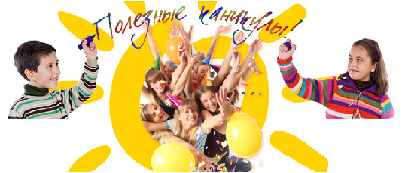 Летняя оздоровительная кампания 2017 года          Уважаемые родители!Скоро начнется самая замечательная пора для всех армавирских детей – летние каникулы. У многих родителей возникает ряд вопросов. Чем занять ребенка летом? Как правильно выбрать ту или иную форму отдыха и занятости ребенка? Куда обратиться? Надеемся, что данная информация поможет Вам получить ответы на все Ваши вопросы. Информацию о мероприятиях для детей и подростков в летний период можно найти в  интернет-ресурсах г. Армавира: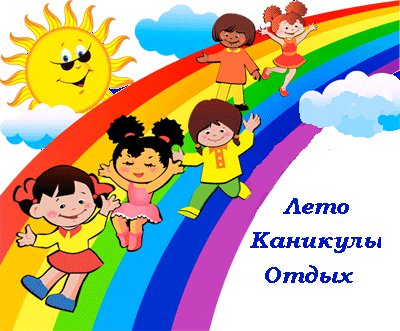 1. официальный интернет-сайт администрации муниципального образования город Армавир 2. uo.armavir.kubannet/ru3.официальные сайты общеобразовательных учреждений города и других социальных учреждений города4. armavirmolod.ru5. www.gorodarmavir.ruЖелаем Вашим детям интересного, комфортного и безопасного отдыха!Форма отдыха, оздоровления и занятости детей и подростковОтветственный органАдрес места нахождения, контактный телефонПолучение родителями компенсаций за самостоятельно приобретенные путевки для своих детейУправление по вопросам семьи и детстваДом быта 3 этаж, каб.2, т.3-15-61Профильные лагеря на базе общеобразовательных учреждений города управление образования администрации муниципального образования город Армавирул. К.Либкнехта, 52,3-82-34общеобразовательные учреждения городаТрудоустройство несовершеннолетних подростков в возрасте от 14 до 18 летОтдел по делам молодёжи администрации муниципального образования город Армавир МКУ «Центр молодёжной политики».ул. Р.Люксембург, д.146, Дом быта , 3 этаж, тел.: 5-99-69 (центральный офис учреждения)Работа дневных площадок на базе общеобразовательных учреждений городаВремя работы: с 9.00 до 12.00 часов управление образования администрации муниципального образования город Армавирул. К.Либкнехта, 52,3-82-34общеобразовательные учреждения городаРабота дворовых площадок по месту жительстваВремя работы: 16.00-20.00Месторасположение площадок можно узнать на сайте: armavirmolod.ruОтдел по делам молодёжи администрации муниципального образования город Армавир МКУ «Центр молодёжной политики», отдел организации досуга и трудоустройства.ул.Шмидта, д.132, р-н к-т «Родина», тел.: 5-74-19  Работа детских площадок на базе филиалов МБУК «ГДК» - сельских клубов - №1 сельский клуб  «Красная Поляна»- №2 Сельский клуб «Маяк»- №3 Сельский клуб « Южный» - №4Сельский клуб  «ВНИИМК» - №5Сельский клуб  «Восток» -№6  Сельский клуб «Юбилейный»- №7 Сельский клуб «Заветный» - № 8Сельский клуб  «Первомайский»Время работы: с 16.00 до 20.00 часовМуниципальное бюджетное учреждения культуры «Городской Дворец культуры»В рамках работы летних детских площадок проводятся мероприятия: тематические выставки, театрализованные представления, беседы, спортивные мероприятия, концертные программы, просмотр тематических фильмов, викторины. В данные период работают все клубные формирования филиалов, которые проводят творческие занятия с участниками площадок.х. Красная Поляна, ул.Советская, д. 56п. Маяк, ул. Восточная, д. 10п. Южный, ул. Мичурина д. 6 бЦентральной Усадьбы Опытной Станции ВНИИМК, ул. Масличная, 1/1поселок  центральной усадьбы совхоза «Восток», ул. Урожайная, д. 84центральной усадьбы совхоза «Юбилейный» ул. Ставропольская, д. 15.п. Заветный, ул. Пушкина, д. 27х. Первомайский,ул. Комсомольская, д.16Работа МБУК «Централизованная библиотечная система»ЭКОпроЧтение:  Цикл мероприятий в эко-дворикеГрафик работы:Июнь – август (понедельник – четверг – с 10 до 13 часов)Летний читальный зал «Чтение для хорошего настроения»График работы:Июнь – август (Понедельник-четверг с 16 до 18 часов)Читальный зал под открытым небом «Чтение – вот наше увлечение»График работы: Июнь – август (Среда, пятница:  с 10 до 12 ч. и с 16 до 18 ч.)Читальный зал под открытым небом «Читаем всем двором»График работы: Июль – август (Каждая среда  с 12 до 16 часов)Летний клуб «Мастерилка» График работы: Июнь – август (четверг с 11 до 13часов)Детская творческая студия «Грация»График работы: Июль – август ( вторник – суббота с 10 до 12 часов  и 15 до 17 часов, воскресенье - 10 до 13 часов).Программа организации досуга и летнего чтения детей в детских библиотеках и детских отделениях г. Армавира  «Лето с книгой»Центральная детская библиотека им. Зои КосмодемьянскойДетская библиотека им. А.ГайдараБиблиотека им. А. ЧеховаБиблиотека им. В.ЛунинаДетская библиотека им. А.ГайдараБиблиотека им. А. Чеховаул. Свердлова, 70
тел. / факс: 8 (86-137) 3-22-97
адрес электронной почты: arm_detbib@mail.ruул. С. Перовской, 17 
тел.: 8 (86-137) 7-19-95ул. Шоссейная, 63 (микрорайон «Кирпичный»)
тел.: 8 (86-137) 4-58-65ул. Островского, 162-а (микрорайон «Черемушки»)
тел.: 8 (86-137) 5-25-99ул. С. Перовской, 17 
тел.: 8 (86-137) 7-19-95ул. Шоссейная, 63 (микрорайон «Кирпичный»)
тел.: 8 (86-137) 4-58-65Участие подростков и молодежи от 14 до 30 лет в краевых профильных сменах Отдел по делам молодёжи администрации муниципального образования город Армавир МКУ «Центр молодёжной политики», отдел патриотического воспитания молодёжи.ул.Шмидта, д.132, р-н к-т «Родина», тел.: 5-74-19  Работа спортивных площадок:-Спортивная площадка по ул.Пугачева/ул.ЛенинаГрафик:понедельник-четверг 13.00-16.00 часов;пятница 14.00-18.00 часов;суббота 13.00-17.00 часов-Спортивная площадка по ул.Володарского/ул.ШмидтаГрафик: понедельник-пятница09.00-13.00 часов, 17.00-21.00 часов- Спортивная площадка во ВНИИМКГрафик: вторник-среда, пятница, воскресенье 14.00-18.00 часовОтдел физической культуры и спорта администрации муниципального образования город Армавирул. Р.Люксембург, д.146, Дом быта , 3 этаж, тел.: 2-82-13Работа плавательного бассейнаГрафик: понедельник-суббота11.00-14.00 часов, 19.00-22.00 часов,воскресенье 15.00-21.00Отдел физической культуры и спорта администрации муниципального образования город Армавирул.Володарского, 70А, тел.:5-01-60Отдых и оздоровление детей по путевкам министерства труда и социального развития Краснодарского краяУправление социальной защиты населенияУправление по вопросам семьи и детстваул.Тургенева,106, каб. 8,т.2-34-74 (для детей из многодетных и малообеспеченных семей)Дом быта 3 этаж, каб.2, т.3-15-61,каб.3, т.4-95-44 (для детей-сирот)